Small Business Resource GuideMeasures 8.5’’ x 11’’ (12 pages)Commerce Lexington’s Small Business Resource Guide is a step-by-step plan for starting a small business. This guide is extremely helpful to local entrepreneurs who may have difficulty figuring out where to start. Included in the guide is information about the Bluegrass Small Business Development Center for help creating a business plan, and Commerce Lexington ACCESS Loan contact information. 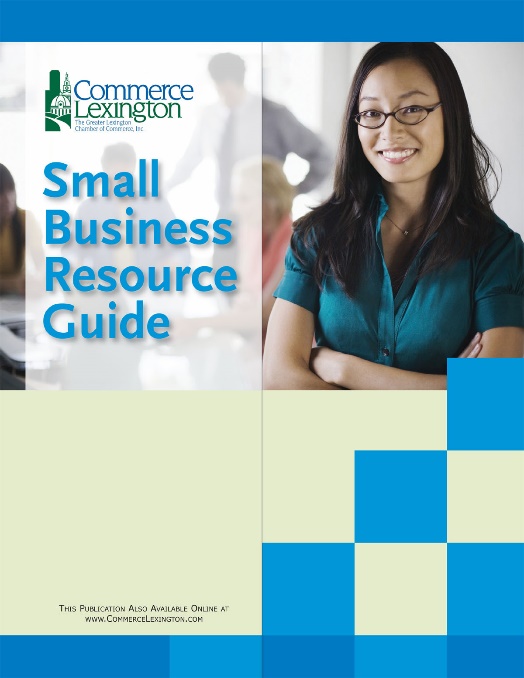 Publication Date:  March 2020Frequency:  AnnualProjected Circulation:  500 print, downloadable online at www.commercelexington.comMedium:  Printed & available online at www.commercelexington.com/publications.html. Contact:  Mark Turner, 859-226-1606, mturner@commercelexington.comDescriptionPriceAd SizeOutside Back Cover ad $7507 ½’’ x 10’’  (No bleed)Inside Front Cover ad$6507 ½’’ x 10’’ (No bleed)Inside Back Cover ad$6257 ½ x 10’’ (No bleed)Half-page ad inside$3007 ½” x 5”